PENGARUH PROMOSI  TERHADAP  PENJUALAN PADA MOCHIO PALEDANG BANDUNGSKRIPSIDiajukan untuk Memenuhi Salah Satu Syarat Dalam Menempuh Program Sarjana Strata Satu (S1) Pada Jurusan Ilmu Administrasi BisnisOleh :Evia AmdayaniNRP 122040025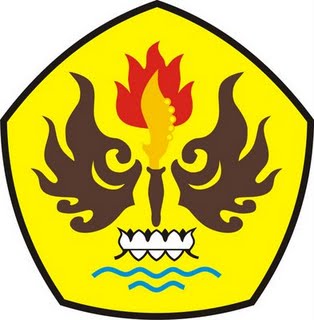 FAKULTAS ILMU SOSIAL DAN ILMU POLITIKUNIVERSITAS PASUNDAN2016